Rider Alert!In observance of the Juneteenth holiday, CATA will operate on a Saturday Summer Schedule Monday, June 20th, 2022.CATA buses will run a regular Saturday schedule, along with ADA service.The Cape Ann Works bus will run a regular schedule.Rockport Shuttle, Stage Fort Park Trolley, and Ipswich/Essex Explorer will run regular schedules.Dialysis Service will run in accordance with customer schedules.CATA’s Commuter Bus will run a regular schedule.Beverly Shuttle will run a regular weekday schedule.If you have questions or need assistance, please call Dispatch at 978-283-7916.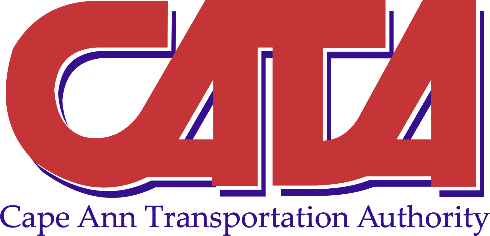 